Spett.le  SEI srl (di seguito “ditta”)Prot.      293/U           data   08/05/2015     Il Resp Unico di Procedimento, Dr.ssa Nicolai Ivana cf NCLVNI54C45E261Z in rappresentanza dell’Asp Magiera Ansaloni CF 80010410357 per conto della quale interviene e agisce nel presente in forza di legge, ritenuto sussistere ragioni di diritto e di fatto per l’affidamento mediante procedura negoziata sotto soglia di cui al d.lgs 163/2006 da concludersi mediante affidamento diretto con scrittura privata soggetta a registrazione solo in caso d’uso ovvero semplice scambio di corrispondenza, alle condizioni indicate nel presente, nei preventivi in quanto assunti agli atti dell’Asp e negli eventuali ulteriori documenti che sono da intendersi espressamente conosciuti e approvati da tutti i soggetti nel presente coinvolti, RICHIAMATI e CONSIDERATI: Il D.lgs 163/2006 e Il DPR 207/2010 ss.mm.iiLa determinazione n° 46 del 07/05/2015 con la quale si disponeva di aggiudicare mediante le procedure nella stessa indicate Il preventivo della ditta assunto dall’Asp al prot. n° 821 in data 22/04/2015 così come eventualmente rinegoziato. Dato atto che l’Asp:Non sussistono presso i sistemi di cui alla L 296/2006 art 1 commi 449 e 450 e presso la Centrale regionale di acquisto i prodotti/servizi indicati nel presente ovvero non corrispondono ai requisiti tecnici / costruttivi / estetici ritenuti necessari; Avanza la presente al fine di negoziare con la ditta condizioni economiche – di esecuzione – ovvero tecniche per il perfezionamento della fornitura e darvi quindi esecutività a norma di legge;Luogo di intervento/consegna        Asp Via Marx 10 – 42010 Rio Saliceto			           Referente da avvisare per la consegna/intervento :Sig  Martinelli Luciano tel 331 6811639	  Le parti a sfondo colorato sono da compilarsi da parte della ditta in caso di offerta presentata.OGGETTO:  intervento/fornitura di Fornitura di n. 40 pulsantiere di chiamata da letto con le caratteristiche stabilite verbalmente. IMPORTO E DURATA: il costo complessivo stimato e posto a base della procedura negoziata è pari ad:€ 31,00/cad iva esclusa per lettera a) per un complessivo costo di fornitura di € 1.240,00Forniture e servizi – ove non diversamente indicato nel preventivo o accordi presi - devono essere terminati (ev. installazione e collaudo inclusi) entro 30 giorni data esecutività contrattuale salvo sospensioni e proroghe che:l’Asp si riserva di disporre motivatamente e a norma di leggesiano dovute per cause di forza maggiore indipendenti dalla volontà delle partisiano derivanti da condizioni (climatiche o di contesto) che configurino sconveniente o dannoso per la realizzazione dell’opera/servizio la prosecuzione incondizionata.DIFFIDE E RISOLUZIONI. La ditta, per lievi inadempienze, potrà essere diffidata all’esecuzione dei propri obblighi contrattuali entro un termine non inferiore ai 15 giorni, pena la risoluzione del contratto e salvo il risarcimento del danno sofferto e/o del maggior costo per l’affidamento a nuovo soggetto dell’esecuzione del contratto da parte dell’ASP che la stessa si riserva a propria discrezione di addebitare alla ditta per le inadempienze rilevate mediante 1)-accredito dell’importo nei documenti di spesa addebitati all’ASP 2) – rivalsa su cauzioni costituite per l’esecuzione del contratto 3) – addebito diretto del danno alla ditta o imputazione diretta delle spese sostenute/da sostenersi alla ditta. Sono altresì facoltà di risoluzione espressa e immediata senza necessità di ulteriori  formalità e senza che ciò possa adire a pretese alcuna o indennizzi da parte della Ditta, l’accertamento con qualunque mezzo idoneo a comprovarne la validità, di una delle seguenti condizioni:La mancanza o perdita di uno dei requisiti dichiarati e accertati anche in corso di contratto relativi alla regolarità della ditta e dei sub appaltatori alle prescrizioni di cui all’art. 38 del Codice sugli appalti;L’irregolare conduzione del contratto rispetto alle condizioni ivi pattuite o per legge stabilite.La non corrispondenza dei prodotti/servizio/lavori eseguiti con quanto stabilito / offertoLa mancata o insufficiente esecuzione del contratto entro il termine dei giorni sopra indicati;Le caratteristiche di svolgimento del servizio/fornitura dovranno corrispondere a quelle offerte in preventivo o in sede di gara ed essere eseguiti a regola d’arte e uniformarsi alle moderne tecniche e utilizzo di materiali. Strumenti, materiali e macchinari dovranno essere forniti e impiegati a totale cura e spese della ditta ed in regola con le norme in materia sanitaria e di sicurezza sui luoghi di lavoro. Dovrà essere rilasciata certificazione di legge (es certificato di regolarità/collaudo impianti e/o omologazione CE) o documentazione (es. schede di sicurezza o certificazione di conformità)La Ditta si impegna a emettere fatturazione intestata all’Azienda “Magiera Ansaloni” con le seguenti modalità:100%  in soluzione unica: previa avvenuta verifica regolare esecuzione da parte del direttore dell’esecuzione e ultimazione fornitura/servizio inclusi i test di funzionamento e le istruzioni d’uso da fornire al personale e l’eventuale sgombero/ripristino funzionale delle zone interessate. Il pagamento della fattura verrà disposto – salvo accertamento di regolarità della fornitura– con bonifico bancario entro il termine massimo di 60 giorni fine mese data fattura intendendosi tale termine come congruo ed equo ai sensi del dpr 231/2002. La Ditta dichiara che per l’esecuzione del servizioè prevista non è prevista la stipula di sub contratti secondo le vigenti indicazioni fornite in merito dall’Avcp. L’oggetto del presente contratto non è sub appaltabile né in tutto ne in parte se non con le forme e modi di cui all’art, 118 del d.lgs 163/2006 cui la Ditta si impegna ad ottemperare e salvo quanto previsto all’art. 116 del citato decreto. Si precisa che, a pena di nullità del contratto, tutti i movimenti finanziari relativi all’oggetto del presente contratto, dovranno essere registrati sul conto corrente dedicato e a tal fine comunicato all’ASP, e dovranno essere effettuati esclusivamente tramite lo strumento del bonifico bancario o postale. A pena di nullità assoluta, l’Impresa si assume gli obblighi di tracciabilità dei flussi finanziari di cui alla L. 136/2010 e gli adempimenti a ciò connessi nei confronti dell’ASP e degli eventuali sub fornitori..Eventuali Imballaggi, trasporti e installazione/scarico presso i locali indicati dall’Asp sono a carico della Ditta salvo diversa e formale pattuizione preventiva all’esecuzione della fornitura/servizio/lavoro.. Modalita’ di Trasporto: FRANCO DESTINO.Decorrenza garanzia sugli impianti / beni forniti: dalla data di avvenuta consegna / installazione (si considera l’ultima in caso di più installazioni) : 12 mesi.10. Codice CIG:  ZAB147A03F11. La Ditta garantisce la Stazione Appaltante a norma degli articoli 1483, 1484 e 1490 del Codice Civile, dall'evizione e dai vizi dei materiali forniti. I prodotti oggetto della fornitura devono essere esenti da difetti che ne impediscano il normale utilizzo.  Le parti acconsentono ai sensi del d.lgs 196/2003 al trattamento dei dati personali necessari limitatamente all’espletamento della presente procedura contrattuale. La Ditta si assume ogni responsabilità nell’esecuzione della fornitura / servizio in caso di danni/sinistri che venissero cagionati dalla stessa o da proprio personale impiegato o dai beni forniti e risultati difettosi, a terzi o cose di terzi (sono considerati terzi anche l’ASP, il personale e utenti dell’ASP nonché il personale impiegato dalla ditta). Il risarcimento di eventuali sinistri è in capo alla Ditta cui dovrà provvedere mediante copertura di polizza assicurativa da aver in essere obbligatoriamente prima dell’esecuzione dell’appalto e per tutta la durata dello stesso nonché per il tempo successivo alla sua conclusione durante quale dispieghi ugualmente effetto.  La parti, valutato l’impiego di mezzi e personale, nonché stimata la durata e il tipo di prestazione, riconoscono che la tipologia di servizio/fornitura  in oggetto – in base all’allegata tabella di fasi di lavoroè soggetta all’obbligo di redazione del documento di cui all’art. 26 comma 3 del D.lgs 81/2008 che si allega al presente per costituirne parte integrante ed essere integrato dalla Ditta ove e per quanto ritenga necessario.NON è soggetta all’obbligo di redazione del documento di cui all’art. 26 comma 3 del D.lgs 81/2008.La ditta dichiara che per l’esecuzione dell’appalto:È necessario sostenere il complessivo costo di € _____________ specificatamente legato a opere di sopravvenienza [che si elencano e giustificano in dettaglio a parte] necessari per la sicurezza del personale e/o di terzi o cose di terzi nell’esecuzione dell’appalto e che NON possono essere evitate neanche con l’adozione di apposito crono programma o accorgimenti particolari di svolgimento dell’appalto. I costi di cui al presente punto sono ulteriori e non ricompresi nell’importo dell’appalto sopra indicato per cui non sono stati ne indicati nell’importo economico in sede di offerta ne soggetti a ribassi e quindi saranno imputati dalla ditta all’Asp con modalità da definirsi tra le parti in ragione delle esigenze specifiche. Non è necessario sostenere costi di sicurezza specificatamente legati a opere di sopravvenienza.Si obbliga (in caso si tratti di appalto di servizi o lavori) a redigere il Piano operativo della sicurezza in relazione al singolo cantiere, da fornire ai soggetti interessati. La ditta dichiara ai sensi e per gli effetti del DPR 445/2000, consapevole delle conseguenze derivanti per false dichiarazioni che: Si trova e si impegna  a permanere in regola con le norme che disciplinano la sicurezza sui luoghi di lavoro e a sostenere per quanto di propria competenza ogni costo previsto e derivante dal d.lgs 81/2008;di non trovarsi in nessuna delle cause di esclusione di cui all’art. 38 del D.lgs 163/2006 certificabili ai sensi del citato Decreto.Di possedere i requisiti di capacità tecnica, professionale e finanziaria di cui agli artt. 39 e seguenti del d,.lgs 163/2006 per l’esecuzione del presente contratto;Che l’offerta nella formulazione dell’offerta economica sono state tenute in debita considerazione non assoggetta a ribasso i costi legati alla sicurezza ed al personale impiegato. Aggiornamento PREZZI: I prezzi che saranno offerti sono fissi e invariabili per l’intera durata contrattuale salvo la facoltà della Ditta di eseguire, nel caso di forniture ricorrenti e periodiche e trascorsi almeno 12 mesi di esecuzione contrattuale, un aggiornamento prezzi ai sensi dell’art. 115 del D.lgs 163/06 ovvero nei limiti dell’indice Istat FOI rilevato il mese precedente a quello di aggiornamento. In mancanza di esercizio di tale opzione da parte della ditta in corso di validità contrattuale, quest’ultima non potrà avanzare alcune pretesa neppure risarcitoria successivamente.  Le controversie che dovessero insorgere saranno risolte mediante tentativo di “transazione” ai sensi dell’art. 239 del D.lgs 163/2006 di natura “conservativa” ovvero “novativa” in ragione della controversia. In caso di mancata conclusione della transazione, la controversia sarà deferita al giudizio del G.O in quanto attinente a diritti soggettivi (Consiglio Stato, sez. V, 19 ottobre 2009, n. 6411) ovvero al GA in caso di contestazione di efficacia inerente il rapporto pubblicistico dell’appaltoIn caso di divergenze o discordanze tra il presente e condizioni precedentemente offerte o pattuite sono considerate valide quelle di cui al presente. in caso insorgano esigenza da definire o concordare per la regolare realizzazione del presente, l’Asp ed il Committente dovranno concordarle in modo unanime salvo la facoltà delle parti di risolvere in tronco il contratto senza penale o pretesa di indennizzi alcuni. Gli accordi fatti dall’Asp con la Ditta si danno per conosciuti e accettati anche dagli eventuali sub appaltatori o sub fornitori della ditta stessa che è tenuta a tal fine a darne debita ed approfondita comunicazione per quanto di competenza se del caso. Per quanto non previsto nel presente contratto sono valide in quanto applicabili le norme   nel tempo vigente in materia cui il presente è da intendersi in ogni caso automaticamente adeguato “ope legis” senza necessità di formali integrazioni salvo che queste non siano espressamente necessarie per la loro efficaciaConsapevole di quanto segue ai sensi dell'art. 76 del D.P.R. 28-12-2000 n. 445 per dichiarazioni false e mendaci, ai sensi dell’art. 13 del D.Lgs. 196/2003 mi si comunica quanto segue: 1) i dati raccolti sono trattati esclusivamente per finalità connesse e conseguenti al presente procedimento, con strumenti manuali, informatici e telematici; 2) il conferimento dei dati è obbligatorio; 3) l’eventuale rifiuto di fornire i dati richiesti impedirà di dar corso al procedimento, fatte salve ulteriori sanzioni previste dalla normativa vigente; 4) i dati raccolti potranno essere comunicati ad altri soggetti pubblici, organi competenti e uffici dell’ASP o soci della stessa, in base e nel rispetto della normativa vigente come previsto dall’apposito trattamento dei dati indicato nel Documento Programmatico sulla Sicurezza dei dati personali. Nello specifico: Servizio Contabilità Generale, Analitica ed Economica dell’ASP, Enti Soci dell’ASP, Consorzio Nazionale Concessionari, Altre Amministrazioni Pubbliche aventi titolo, 5) il titolare del trattamento dei dati è l’ASP Magiera Ansaloni; 6) il responsabile del trattamento è il Direttore Dr.ssa Ivana Nicolai; 7) gli incaricati del trattamento sono tutti gli  addetti amministrativi impiegati nel procedimento sopra indicato; 8) i diritti dell’interessato sono quelli previsti dall’art. 7 del D.Lgs. 196/2003 (sinteticamente: ottenere informazioni, chiedere aggiornamenti / rettifiche / integrazioni / cancellazioni / trasformazioni dei dati nonché attestazioni, opporsi al trattamento).Mi si comunica che il Responsabile del procedimento è il sottoscrittore del presente  – con il presente termina il procedimento di affidamento della suddetta fornitura di beni/servizi –l’accesso agli è richiedibile entro 10 giorni dalla presente aggiudicazione -  ev. ricorsi devono essere depositati presso l’ufficio protocollo dell’ASP sito in via XX Settembre n° 4 – 42010 Rio saliceto, entro 35 giorni dal ricevimento del presente nei casi previsti dall’art. 79 del d.lgs 163/2006 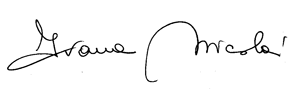 Il Committente ai sensi e per gli effetti degli del d.P.R. 28 dicembre 2000, n. 445, attesta il rispetto delle                                      disposizioni contenute nel comma 3 art. 26 della L. 488/1999 e art. 1 c 450 L 296/2006 Per quanto applicabili al presente documento. La Ditta appaltatrice _________________________________SCHEDA di INFORMAZIONE  RISCHI e MISURE DI PREVENZIONE ED EMERGENZA NEGLI AMBIENTI DI LAVORO (Art. 26 comma 1, lettera b del D.Lgs. 81/08 come modificato dal D.Lgs. 106/09)Il presente documento ha lo scopo di fornire informazioni sui rischi presenti all’interno delle sedi operative della AZIENDA DI SERVIZI ALLA PERSONA “MAGIERA ANSALONI”, che nello specifico sono:la casa protetta e centro diurno “Baccarini” ubicata in Viale Grande,  Campagnola Emilia (RE)la casa protetta e centro diurno Magiera Ansaloni ubicata in via Marx 10 a Rio saliceto (RE)la casa protetta e centro diurno ubicata in via Ospedale 10 a S.Martino in Rio (RE)la sede amministrativa ubicata in via XX Settembre n° 4 a Rio Saliceto (RE) dove si svolgono  le attività principali di servizi di assistenza anziani non autosufficienti.Le informazioni qui presenti devono essere trasmesse a tutto il vostro personale operante presso la nostra sede operativa, al fine di salvaguardarne la salute e sicurezza durante lo svolgimento del lavoro, oggetto del contratto di appalto.INFORMAZIONI DI CARATTERE GENERALESocietà Committente: AZIENDA DI SERVIZI ALLA PERSONA “MAGIERA ANSALONI”Nome del Datore di Lavoro: Ivana NicolaiNome del Responsabile del Servizio di Prevenzione e Protezione: Iotti WerterPersona della committente cui fare riferimento in caso di necessità: Struttura di Campagnola Emilia		Libassi MorenaStruttura di Rio Saliceto 			Lambruschi MonicaStruttura di S.Martino in Rio			Munari KatiaSede Amministrativa 			Gorrieri MarcoPrima di accedere ai luoghi di lavoro, i lavoratori dell’appaltatrice devono annunciare il loro arrivo presso la reception e farsi riconoscere, per poi essere accompagnati al luogo di destinazione. Ai lavoratori dell’appaltatrice è fatto divieto, in seguito, di allontanarsi da tali aree. In caso di intervento al di fuori del normale orario di lavoro, l’appaltatrice dovrà essere ricevuta direttamente dal referente interno della committente.Qualora l’Appaltatrice debba effettuare lavori che possono risultare pericolosi, si dispone di comunicare con sufficiente anticipo alla Committente l’elenco delle attrezzature introdotte nello stabilimento, di segnalare le tipologie di pericoli, e di delimitare l’area con transenne o altro al fine di impedire l’accesso a persone estranee ai lavori. In tal caso l’appaltatrice è tenuta a vigilare sul rispetto di tali limitazioni e/o divieti di accesso da parte di chiunque si trovi in prossimità, compresi gli stessi lavoratori della Committente.Per accedere a posizioni in quota occorre fare uso di idonei sistemi (quali ad esempio scale, ponteggi, cestelli o ponti sviluppabili); in alternativa si prescrive l’utilizzo delle apposite cinture di sicurezza da collegare ad idonee strutture con funi di trattenuta. È tassativamente vietato l’uso dei normali carrelli elevatori per l’accesso a postazioni in quota. È responsabilità dell’appaltatrice garantire la corretta formazione del personale per le modalità di accesso in quota.E’ fatto divieto di depositare carichi di qualunque natura su tettoie e coperture. In caso di necessità occorre consultarsi con il responsabile del servizio di prevenzione e protezione della committente.Gli impianti elettrici sono da considerarsi normalmente in tensione; si raccomanda quindi di adottare le normali precauzioni del caso quando si operi su apparati in tensione. In particolare:Non accedere a parti di macchine o impianti in tensione salvo essere espressamente autorizzati ed adeguatamente istruiti e formati in merito.Non procedere al sezionamento di parti dell’impianto elettrico senza la preventiva autorizzazione del referente della Committente.Non effettuare allacciamenti elettrici di fortuna; non effettuare riparazioni di fortuna su cavi o impianti elettrici, né su attrezzature funzionanti a corrente elettrica.È vietato utilizzare attrezzature elettriche non conformi, o prive dei sistemi di sicurezza, o con cavi danneggiati, ecc.Evitare l’uso di prolunghe; in caso ciò fosse strettamente necessario ed indispensabile, evitare di lasciare cavi volanti a terra soprattutto lungo le normali vie di transito.Si ricorda che in presenza di elettricità l’uso di liquidi di ogni tipo costituisce un serio pericolo di folgorazione.A meno di accordi diversi con il referente della Committente e salvo quanto formalizzato esplicitamente non verranno messe a disposizione dell’Appaltatrice attrezzature di proprietà della Committente per uso promiscuo – tale condizione dovrà rappresentare eccezione per motivi non previsti e non prevedibili e solo per il tempo strettamente necessario al ripristino delle normali condizioni contrattuali.E’ vietato ingombrare con materiale o attrezzature le uscite di sicurezza e l’accesso agli estintori ed idranti. Fanno eccezione solo i casi in cui gli interventi della ditta appaltatrici riguardino direttamente le uscite o i presidi antincendio.E’ tassativamente vietato rimuovere o modificare, senza autorizzazione da parte del responsabile del servizio di prevenzione e protezione della committente, qualsiasi dispositivo di protezione posto sulle attrezzature o sui luoghi di lavoro.E’ vietato compiere, di propria iniziativa, manovre ed operazioni che non siano di propria competenza e che possono perciò compromettere anche la sicurezza di altre personeE’ vietato compiere, su organi in moto, qualsiasi operazione (pulizie, lubrificante, riparazione, registrazione, ecc.)E’ vietato abbandonare all’interno o all’esterno delle aree della committente imballaggi, apparecchiature o materiali in genere. Tali elementi vanno allontanati direttamente dalle Ditte appaltatrici.E’ obbligatorio il rispetto del divieto di mangiare e fumare sui luoghi di lavoro, ad eccezione dei luoghi appositamente destinati allo scopo.E’ vietato indossare ciabatte, zoccoli, sandali, scarpe aperte all’interno degli uffici e degli altri luoghi di lavoro.E’ vietato l’accesso a locali e ambienti diversi da quelli oggetto dell’appalto.E’ obbligatorio utilizzare i D.P.I. adeguati e specifici per la lavorazione che si compie.Il Piano di Emergenza è disponibile su richiesta presso gli uffici. Si dispone comunque di attenersi strettamente alle seguenti disposizioni:In caso di avvistamento di situazioni di emergenza di qualunque natura l’appaltatrice è tenuta ad avvisare immediatamente il personale della ditta Committente per l’attivazione delle corrette procedure di gestione dell’emergenza.Negli ambienti di lavoro sono esposte le planimetrie riportanti il piano di emergenza schematico (si invita pertanto tutto il personale a prenderne visione) e apposite bacheche nelle quali sono individuati tutti i nominativi delle persone addette alla gestione delle emergenze.In caso di emergenza gli addetti della appaltatrice dovranno provvedere ad abbandonare il proprio posto di lavoro, in modo ordinato, cercando, se la situazione lo permette di spegnere le attrezzature, ed uscire dalla sede operativa dalle porte indicate come uscita di sicurezza. Una volta usciti dovranno radunarsi nel punto di raccolta, appositamente segnalato, insieme al personale della Committente.Le cassette del pronto soccorso sono presenti negli ambienti di lavoro, adeguatamente segnalate e ben visibili; in caso di necessità rivolgersi al personale della Committente. Il contenuto della cassetta di pronto soccorso è conforme alle vigenti disposizioni normative e approvato dal Medico Competente.Occorre assolutamente evitare qualsiasi operazione che possa generare pericoli di incendio, ridurre al minimo necessario l’utilizzo di fiamme libere o la presenza di materiali infiammabili.Di seguito si riportano le aree presenti nella sede operativa dove vi può essere la formazione di atmosfere esplosive, in modo ordinario oppure in condizioni di incidente:Centrale termica;Cucina.Le lavorazioni su questi impianti e/o all’interno di questi locali devono essere effettuate unicamente dalle ditte specializzate.RISCHI PRESENTI ALL’INTERNO DEI REPARTI E DISPOSIZIONI PREVENTIVE E PROTETTIVENell’area esterna (cortili) possono essere presenti automezzi in manovra, soprattutto in caso di emergenze sanitarie degli ospiti. Questo crea un rischio di collisione tra mezzo e mezzo e di incidente tra mezzi e personale a piedi. Si dovrà pertanto rispettare tutta la segnaletica, procedere a velocità ridotta e con estrema cautela. Per la sosta dei mezzi occorre utilizzare le apposite aree dedicate o comunque indicate dal personale della committente.Il rumore all’interno degli ambienti produttivi è sempre inferiore agli 80 dB(A).In tutti i luoghi della sede operativa potrebbero essere presenti anziani non autosufficienti con gravi problemi fisici e mentali; si raccomanda di prestare la massima attenzione nei loro confronti. Nello specifico non lasciare porte aperte, attrezzature incustodite o qualsiasi altro elemento potenzialmente pericoloso.Nella sede operativa è presente un ambiente destinato a infermeria, nella quale possono essere presenti presidi medici e rifiuti ospedalieri. Si ricorda il divieto di avvicinarsi a questi locali salvo diversamente autorizzati. Nei reparti della sede operativa vengono utilizzati prodotti chimici etichettati e classificati. Si raccomanda di non avvicinarsi ai contenitori di tali prodotti ne tanto meno di manipolarne il contenuto. La Ditta Appaltatrice dichiara di aver ricevuto le informazioni sui rischi da parte della committente ed ha l’obbligo di attenersi scrupolosamente alle norme di prevenzione infortuni ed igiene del lavoro a rispettare il divieto di accesso alle aree segnalate, all’utilizzo di attrezzature conformi alle normative in vigore ed al rispetto di quanto contenuto nel presente documento.